5th Local Stakeholder meetingREPORTATTENDANCE LISTEsther Dianez José Antonio AbrilRicardo BallanoJosé María VargasRosario CastroSoledad DomenechNuria GarcíaAnne FurphyPICTURES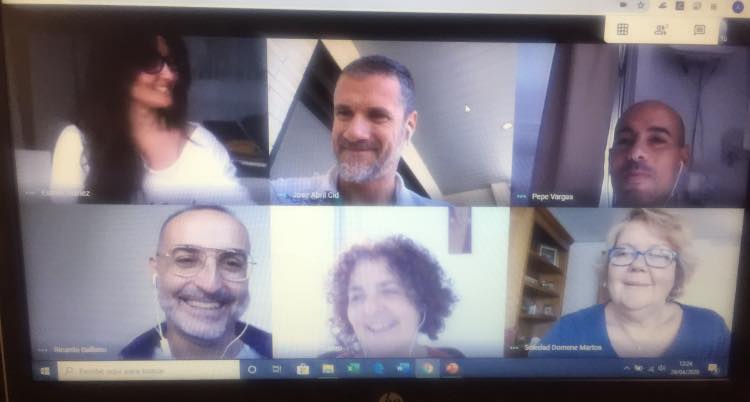 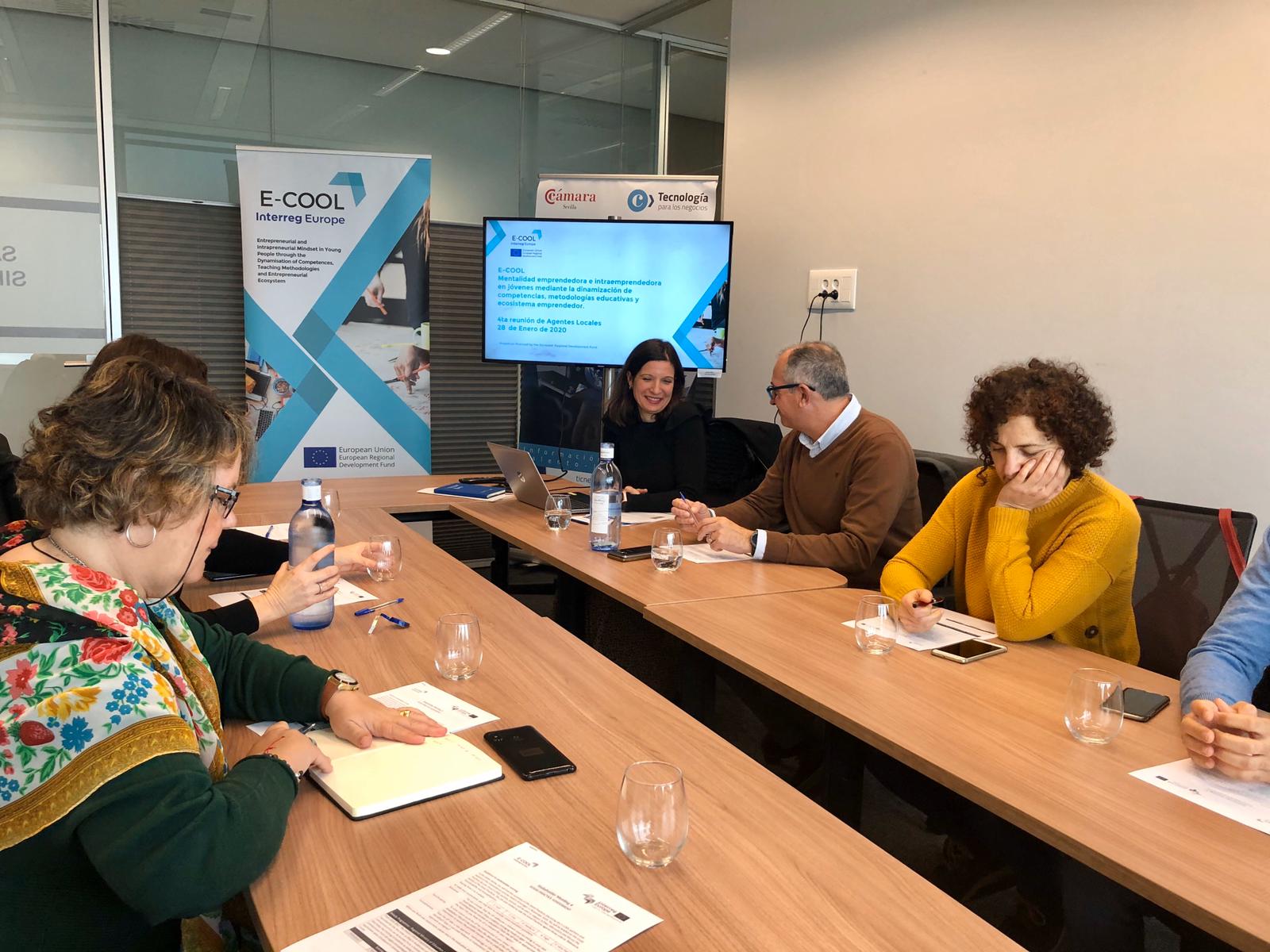 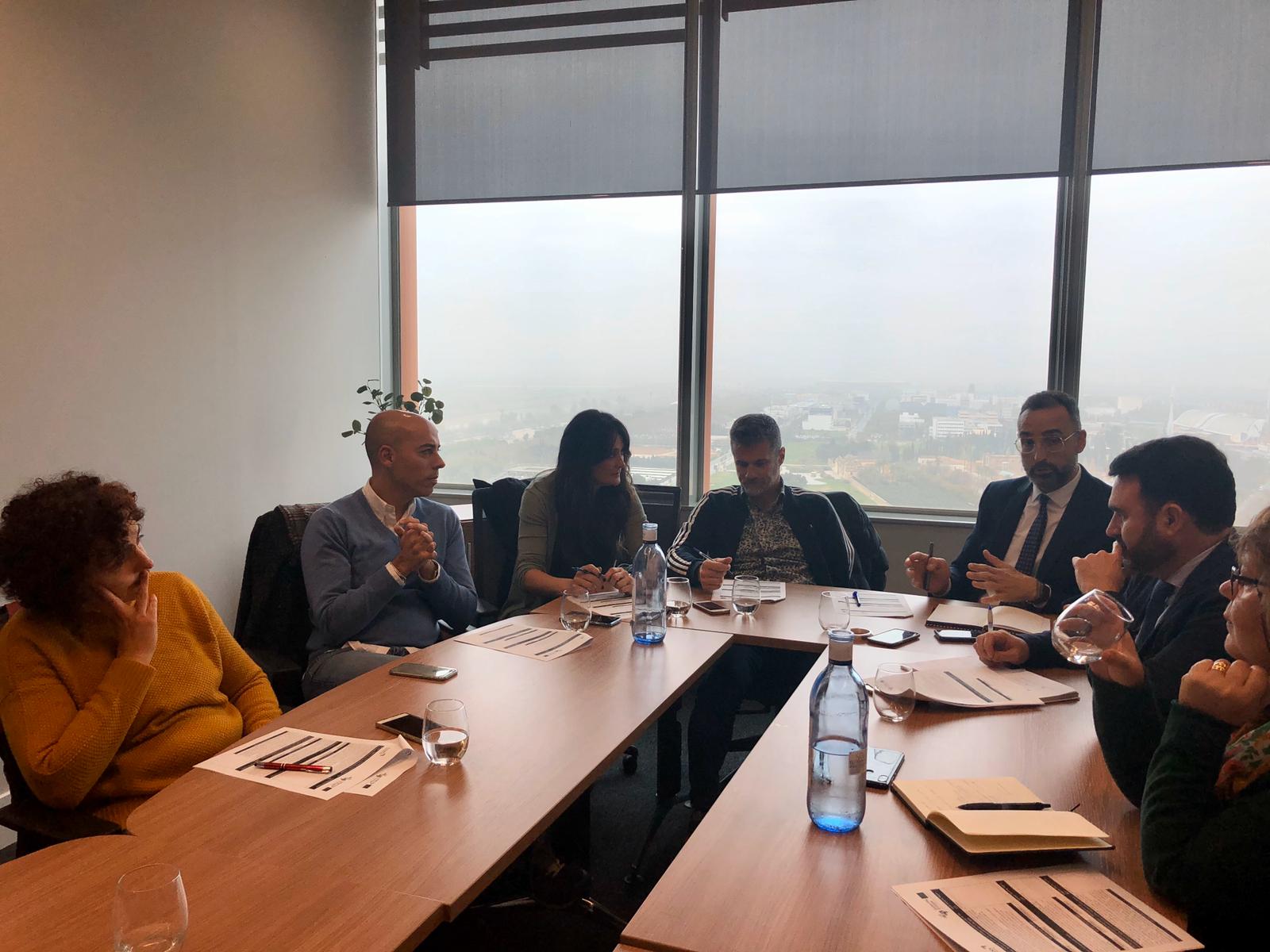 Host PartnerOfficial Chamber of Commerce and Industry of Seville- Online meetingOfficial Chamber of Commerce and Industry of Seville- Online meetingDate of meeting29/04/202029/04/2020Format of meetingPresentation + discussion and debate. Presentation + discussion and debate. PARTICIPANTSPARTICIPANTSPARTICIPANTSTotal Number (we suggest that you ask participants to sign and attendance list)Total Number (we suggest that you ask participants to sign and attendance list)8Number from the Policy OwnerNumber from the Policy Owner4Number from Entrepeneurial sectorNumber from Entrepeneurial sector1Number from Education SectorNumber from Education Sector3Number from Civil SocietyNumber from Civil SocietyAny other comments or information about participantsAny other comments or information about participantsAny other comments or information about participants4 members of Regional Ministry of Education and Sports1 member from Andalucia Emprende Fundation (Regional Fundation)2 school teachers (1 Vet and 1 primary)1 University stakeholder (University of Seville) 1 member of Chamber of Commerce of Seville4 members of Regional Ministry of Education and Sports1 member from Andalucia Emprende Fundation (Regional Fundation)2 school teachers (1 Vet and 1 primary)1 University stakeholder (University of Seville) 1 member of Chamber of Commerce of Seville4 members of Regional Ministry of Education and Sports1 member from Andalucia Emprende Fundation (Regional Fundation)2 school teachers (1 Vet and 1 primary)1 University stakeholder (University of Seville) 1 member of Chamber of Commerce of SevilleMAIN TOPICS DISCUSSED Please List them brieflyMAIN TOPICS DISCUSSED Please List them brieflyMAIN TOPICS DISCUSSED Please List them briefly1-Presentation of current SoA of E-COOL- contingency plan due to COVID-192-Presentation of results of 10 good practices assessment from second thematic: education methods for entrepreneurship education. 3-Next steps4- To-do list1-Presentation of current SoA of E-COOL- contingency plan due to COVID-192-Presentation of results of 10 good practices assessment from second thematic: education methods for entrepreneurship education. 3-Next steps4- To-do list1-Presentation of current SoA of E-COOL- contingency plan due to COVID-192-Presentation of results of 10 good practices assessment from second thematic: education methods for entrepreneurship education. 3-Next steps4- To-do listMAIN ACTION POINTSPlease List them brieflyMAIN ACTION POINTSPlease List them brieflyMAIN ACTION POINTSPlease List them brieflyInterregional Workshop Devon June 2020 cancelled3 webinars (may-june)Capacity Building Seminar Zagreb- (Abril 2020) postponed- reorganization pending3rd cycle of GGPP identification: entrepreneurship for disfavoured groupsAction plan starting pointInterregional Workshop Devon June 2020 cancelled3 webinars (may-june)Capacity Building Seminar Zagreb- (Abril 2020) postponed- reorganization pending3rd cycle of GGPP identification: entrepreneurship for disfavoured groupsAction plan starting pointInterregional Workshop Devon June 2020 cancelled3 webinars (may-june)Capacity Building Seminar Zagreb- (Abril 2020) postponed- reorganization pending3rd cycle of GGPP identification: entrepreneurship for disfavoured groupsAction plan starting point